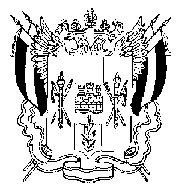 ПРАВИТЕЛЬСТВО РОСТОВСКОЙ ОБЛАСТИКОМИТЕТ ПО МОЛОДЕЖНОЙ ПОЛИТИКЕ РОСТОВСКОЙ ОБЛАСТИГосударственное автономное учреждение Ростовской области«Центр патриотического воспитания молодежи Ростовской области»УТВЕРЖДАЮДиректор ГАУ РО «Ростовпатриотцентр»П.П. Препелица   ___________________«____»_____________________20__г.ПОЛОЖЕНИЕо реализации молодежной программы «Память поколений!»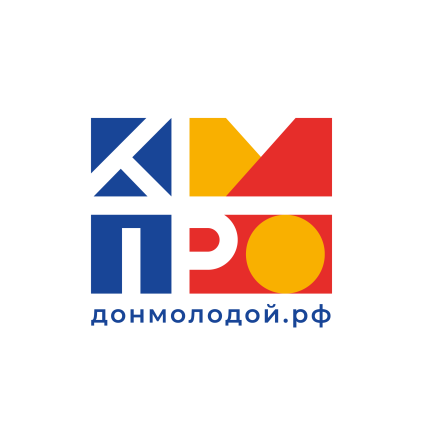 Общие положения: цели, задачи1.1. Молодежная программа «Память поколений!» (далее – программа) проводится в соответствии с государственной программой Ростовской области «Молодежная политика и социальная активность», утвержденной постановлением Правительства Ростовской области от 15.10.2018 № 636. 1.2. Цель: сохранение исторической памяти о Великой Отечественной войне в молодежной среде. 1.3. Задачи:- формирование у молодежи ответственного отношения к культурно-историческому наследию Ростовской области;- создание условий для развития творческих способностей молодежи; - создание системы поиска талантливых идей и смелых дизайнерских решений по созданию арт-объектов.2. Содержание программы2.1. Реализация молодежных мероприятий, направленных на сохранение исторической памяти о Великой Отечественной войне.         3. Место и сроки реализации 3.1. Программа предполагает проведение:- областного конкурса на лучший медиа-проект «Память Победы – 75 лет спустя» (региональный конкурс на лучший эскиз арт-объекта в рамках Всероссийского урбанистического форума «Города», сценарии видеороликов) – февраль-апрель 2020 год, Ростовская область (Приложение 1);- межрегионального Форума патриотических и поисковых объединений Городов воинской славы и поисковых отрядов СКФО и ЮФО (поддержка в издании книг) – март 2020 год, Ростов-на-Дону;- акции «Георгиевская ленточка» (Дальневосточная победа) - апрель-сентябрь 2020 год, Ростовская область (Приложение 2);- молодежной акции «Яркая Победа» в т. ч. региональный этап Всероссийского конкурса граффити в малых городах России, посвященный изображению маршалов Победы и героев Великой Отечественной войны 1941 – 1945 гг. – февраль-май 2020 год, Ростовская область (Приложение 3);- молодежной кино-акции «Хроники Победы» – апрель-май 2020 год, Ростов-на-Дону (Приложение 4);- регионального этапа Всероссийской акции «День памяти и скорби» («Свеча памяти») – июнь 2020 год, Ростовская область (Приложение 5);- регионального этапа Всероссийской акции «День неизвестного солдата» (Областной слет патриотических объединений «Патриоты Дона») – декабрь 2020 год, г. Ростов-на-Дону (Приложение 6);- регионального этапа Всероссийского проекта «Диалоги с Героями» – декабрь 2020 год, Ростов-на-Дону (Приложение 7).4. Порядок организации и проведения4.1. Общее руководство программой осуществляется комитетом по молодежной политике Ростовской области.4.2. Государственное автономное учреждение Ростовской области «Центр патриотического воспитания молодежи Ростовской области» осуществляет непосредственную организацию и проведение мероприятий программы.5. Участники мероприятия5.1. Участниками могут быть:- молодежь, молодежные творческие коллективы, жители Ростовской области, других регионов Российской Федерации и других государств;- специалисты социально-ориентированных некоммерческих организаций, руководители и участники молодежных общественных объединений, специалисты муниципальных и государственных учреждений социальной сферы (культуры, образования, молодежной политики и др.)- Герои Российской Федерации, Герои Советского Союза, Герои Социалистического труда, Герои Труда Российской Федерации, граждане, награжденные Орденами Российской Федерации, ветераны Великой Отечественной войны 1941-1945 гг., участники локальных войн и конфликтов, награжденные государственными наградами, граждане, награжденные за большие заслуги перед государством и обществом.6. Расходы на реализацию6.1. Финансирование расходов на проведение мероприятий осуществляется за счет средств областного бюджета Ростовской области в соответствии с государственной программой Ростовской области «Молодежная политика и социальная активность», утвержденной постановлением Правительства Ростовской области от 15.10.2018 № 636.7. Требования безопасности7.1. Медицинское обеспечение, противопожарные мероприятия, общественная безопасность участников при проведении мероприятия обеспечиваются организаторами и администрацией учреждений и организаций на территории которых проводится акция.8. Показатели реализации8.1. В рамках проведения молодежной программы должны быть реализованы следующие показатели государственной программы Ростовской области «Молодежная политика и социальная активность»:- охват молодежи мероприятиями по патриотическому воспитанию;- охват образовательными программами, направленными на повышение уровня компетенций в сфере государственной молодежной политики;- доля проведенных региональных этапов приоритетных мероприятий государственной молодежной политики, определенных Федеральным агентством по делам молодежи, в общей численности региональных этапов приоритетных мероприятий.9. Заключительные положения9.1. Информация о Мероприятиях, о порядке подачи и приема заявок на участие в Мероприятиях размещается на официальном(-ых) сайте(-ах) Организатора(-ов).9.2. Контакты ГАУ РО «Ростовпатриотцентр», телефон: +7 (863) 310 98 42; e-mail: opv@rostovpatriot.ru9.3. В случае внесения изменений в настоящее Положение Организатор обязан уведомить участников, гостей, экспертов путем размещения информации на официальном(-ых) сайте(-ах) Организатора(-ов) и/или направления официальных писем.Начальник отдела патриотического воспитания                                                             А.А. РыгинаПриложение 1Регламентобластного конкурса на лучший медиа-проект «Память Победы – 75 лет спустя»Сроки и место проведение конкурса 1.1. Областной конкурс на лучший медиа-проект «Память Победы – 75 лет спустя» проходит в 2-х номинациях:- региональный конкурс на лучший эскиз арт-объекта в рамках Всероссийского урбанистического форума «Города», проводится в феврале – апреле 2020 г. на территории Ростовской области;- лучший сценарий видеоролика «Ростовская область в Великой Отечественной войне», проводится в феврале-апреле 2020 г. на территории Ростовской области.Участники конкурса2.1. Категория участников: - молодежь Ростовской области, конкурсная комиссия. 3.  Конкурсная комиссия3.1. Конкурсная комиссия является коллегиальным совещательным органом, формируется из представителей ГАУ РО «Ростовпатриотцентр» с приглашением специалистов, заинтересованных общественных объединений и государственных учреждений (организаций) на условиях их активного участия в организации и проведении конкурса с общей численностью не более 5 человек.3.2. Состав конкурсной комиссии утверждается директором ГАУ РО «Ростовпатриотцентр».3.3. Конкурсная комиссия осуществляет свою деятельность на общественных началах.3.4. К исключительной компетенции конкурсной комиссии относится:- рассмотрение заявок на участие в конкурсе;- экспертная оценка представленных на конкурс работ в соответствии с заявленными критериями; - определение победителей конкурса.3.5. Решение конкурсной комиссии оформляется протоколом, является окончательным и апелляции не подлежит.4. Участие в конкурсе4.1. Для номинации – «Региональный конкурс на лучший эскиз арт-объекта в рамках Всероссийского урбанистического форума «Города»:4.1.1. Для участия в конкурсе необходимо направить заявку и согласие на обработку персональных данных по прилагаемым формам в адрес ГАУ РО «Ростовпатриотцентр» (Приложение 1.1, 3.2). К заявке прилагается эскиз проекта.4.1.2. Конкурсная работа (эскиз) может быть представлена в виде чертежа, рисунка, графического макета, 3D-рендера в электронном виде (формат jpeg, 300 dpi).4.1.3. Заявки на участие в конкурсе и эскизы необходимо направлять на электронный адрес: sfgi@rostovpatriot.ru4.1.4. Кандидаты на участие в конкурсе могут также подать заявку в автоматизированной информационной системе «Молодежь России» по адресу: http://myrosmol.ru. Претендент регистрируется в личном кабинете пользователя системы и подает заявку путем заполнения анкеты участника в региональном конкурсе на лучший эскиз арт-объекта в рамках Всероссийского урбанистического форума «Города».4.2. Для номинации – «Лучший сценарий видеоролика «Ростовская область в Великой Отечественной войне»:4.2.1. Для участия в конкурсе, необходимо направить заявку и согласие на обработку персональных данных по прилагаемым формам в адрес ГАУ РО «Ростовпатриотцентр» (Приложение 1.2, 3.2). К заявке прилагается сценарий социального видеоролика (формат *doc/*docx).4.2.2. Заявки на участие в конкурсе и сценарии необходимо направить на электронный адрес: sfgi @rostovpatriot.ru4.2.3. Кандидаты на участие в конкурсе могут также подать заявку в автоматизированной информационной системе «Молодежь России» по адресу: http://myrosmol.ru. Претендент регистрируется в личном кабинете пользователя системы и подает заявку путем заполнения анкеты участника в конкурсе на лучший медиа-проект «Память Победы – 75 лет спустя».5.	Содержание конкурса5.1. Для номинации – «Региональный конкурс на лучший эскиз арт-объекта в рамках Всероссийского урбанистического форума «Города»:5.1.1. К участию в конкурсе эскизов приглашаются все желающие в возрасте от 18 лет. Приветствуется наличие художественного, архитектурного образования и/или художественного опыта. 5.1.2. Требования к эскизу арт-объектов:- эскиз должен содержать объемное (трехмерное) изображение арт-объекта, с указанием примерных размеров всего арт-объекта и его составляющих деталей;- при подборе и описании материалов должны быть учтены безопасность и долговечность арт-объекта, устойчивость к погодным условиям: дождь, снег, ветер, солнце.- размер арт-объекта не должен превышать размеры: 2 м. х 2 м. х 1 м.                   (В х Ш х Г).5.1.3. Не допускаются к участию в конкурсе эскизы арт-объектов, пропагандирующие экстремизм, насилие, национальную рознь. 5.1.4. Критерии оценки работ: - соответствие тематике конкурса; - оригинальность, качество исполнения работы; - художественно-образная выразительность; - соответствие культурно-эстетическим нормам.5.1.5. К рассмотрению не принимаются эскизы арт-объектов, не соответствующие требованиям настоящего Положения.5.2.  Для номинации – «Лучший сценарий видеоролика «Ростовская область в Великой Отечественной войне»: 5.2.1. Сценарий видеоролика должен быть оформлен в соответствии с техническими требованиями (Приложение 1.3).5.2.2. Материалы, направленные для участия в конкурсе, не возвращаются. Организатор оставляет за собой право использования конкурсных материалов в методических целях. 5.2.3. На конкурс принимаются сценарии видеороликов о героических военных событиях на территории Ростовской области в годы Великой Отечественной войны.5.2.4. Хронометраж видеоролика должен быть не более 5 минут.5.2.5. Основные критерии оценки:- историческое соответствие;- простота и понятность в изложении сюжета;- яркость названия;- креативность подачи;- соответствие сценария техническим параметрам.5.3. Оценка конкурсных работ проходит в два этапа: 1 этап: март-апрель 2020 года – конкурсная комиссия проводит предварительный отбор материалов, в соответствии с условиями проведения конкурса, определяет работы, допущенные до второго этапа. 2 этап: апрель 2020 года – конкурсная комиссия среди отобранных работ определяет победителя конкурса.* сроки могут быть скорректированы.5.4. Подача работ на Конкурс расценивается, как согласие авторов передать исключительные права на создание арт-объекта по эскизу автора - участника Конкурса - организаторам. 5.5. При подаче заявки участник конкурса настоящим подтверждает следующее: - свое авторство на работу (любая форма копирования повлечет за собой исключение работы из конкурса);- свое согласие и согласие третьих лиц (если таковые упомянуты в представленной работе) на участие в конкурсе;- свое согласие, что в случае возникновения претензий со стороны третьих лиц, работа исключается из участия в конкурсе;- в случае получения претензий от третьих лиц, Участник конкурса несет полную ответственность за нарушение авторских прав третьих лиц.5.6. Организаторы оставляют за собой право использовать эскизы для оформления сувенирной продукции.6. Подведение итогов и награждение6.1. Для номинации – «Региональный конкурс на лучший эскиз арт-объекта в рамках Всероссийского урбанистического форума «Города»:6.1.1. Победители (1, 2, 3 место) открытого конкурса награждаются дипломом и призом.6.1.2. Всем участникам вручаются сертификаты участников конкурса (допускается в электронном виде). 6.1.3. ГАУ РО «Ростовпатриотцентр», с согласия участника, занявшего 1-е место, изготовит арт-объект по победному эскизу.6.2. Для номинации – «Лучший сценарий видеоролика «Ростовская область в Великой Отечественной войне»: 6.2.1. Победители (1, 2, 3 место) открытого конкурса награждаются дипломом и призом.6.2.2. Всем участникам вручаются сертификаты участников конкурса (допускается в электронном виде). 6.2.3. ГАУ РО «Ростовпатриотцентр», с согласия участника, занявшего 1-е место, изготовит видеоролик по победному сценарию.6.3. Награждение участников:6.3.1.Награждение участников конкурсов состоится в апреле 2020 года. О точных дате и месте проведения награждения победителей будет сообщено дополнительно.7.	Расходы на проведение конкурса7.1. Финансирование расходов на проведение мероприятия осуществляется за счет средств областного бюджета Ростовской области в соответствии с государственной программой Ростовской области «Молодежная политика и социальная активность», утвержденной постановлением Правительства Ростовской области от 15.10.2018 № 636.7.2. Транспортные расходы участников, связанные с проведением конкурса, осуществляется за счет собственных средств или за счет средств направляющей стороны.Приложение 1.1ЗАЯВКАна участие в региональном конкурсе на лучший эскиз арт-объекта в рамках Всероссийского урбанистического форума «Города»*прилагается к заявке в формате: jpeg.Участник конкурса____________________ Ф.И.О.                                                                                                  (подпись)___________________________                                                                               (дата)Приложение 1.2ЗАЯВКАна участие в номинации на лучший сценарий видеоролика «Ростовская область в Великой Отечественной войне»Участник конкурса____________________ Ф.И.О.                                                                                                  (подпись)___________________________                                                                               (дата)Приложение 1.3Технические параметрыоформления сценария видеоролика «Ростовская область в Великой Отечественной войне»Формат файла – *doc/*docx.Для текста сценария используется следующее форматирование: шрифт: Courier New; размер шрифта: 12; выравнивание: по левому краю; поля страницы: верхнее – 2,5 см, нижнее – 1,25 см, левое – 3,75 см, правое – 2,5 см.Не допускается использование жирного шрифта, подчеркивания или курсива.Текст сценария идёт сразу же после титульной страницы.Титульная страница не нумеруется. Имеет поля страницы общие с остальными страницами сценария.Название сценария пишется заглавными буквами. Расположение — 14-я строка сверху, выравнивание — по центру.Сценарий пишется только от третьего лица и только в настоящем времени.Каждый структурный элемент сценария должен иметь свой типоформления. Каждая сцена открывается под собственным порядковым номером.Обозначается тип локации (интерьер/экстерьер), название локации и время суток (утро, день, вечер, ночь). Под открытием сцены располагается короткое описание действия — того, что происходит в сцене. Без лишних прилагательных, сравнений, описаний. Имена персонажей выделяются заглавными буквами. Прямая речь персонажа располагается по центру под непосредственным действием. Примечания выделяются отдельной строкой заглавными буквами. Ремарки — под именами персонажей, в скобках.Автор (авторы) сценария: псевдоним, название команды, либоподлинное имя автора (обычными буквами). От названия сценария отделяется одной пустой строкой. Выравнивание — по центру.Общий объем текста сценария не должен превышать 15 000 символов.Пример готового текста сценария: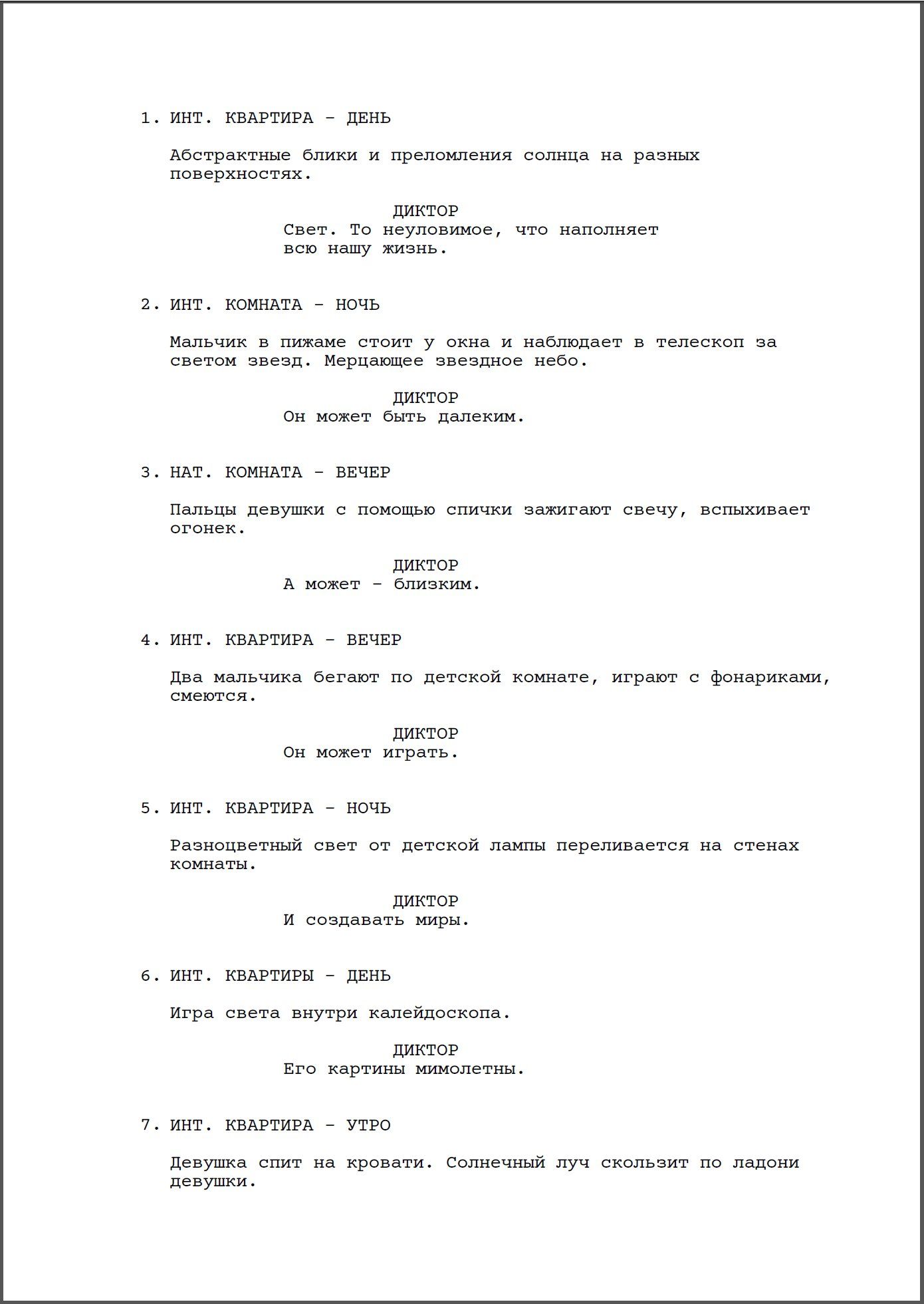 Приложение 2Регламентакции «Георгиевская ленточка» («Дальневосточная Победа»)1. Сроки и место проведение акции Акция «Георгиевская ленточка» («Дальневосточная Победа») проводится в апреле-сентябре 2020 г. на территории Ростовской области.1.1. Акция проводится в три этапа: 1 этап: апрель 2020 года – торжественные открытия акции в городских округах, муниципальных районах области в рамках проведения Дня единых действий Всероссийского общественного движения «Волонтеры Победы». 2 этап: апрель-май 2020 года – организация работы пунктов распространения георгиевских ленточек; проведение мероприятий в рамках акции в муниципальных районах и городских округах.3 этап: август-сентябрь 2020 года – распространение муаровых лент, в рамках регионального этапа Всероссийской акции «Дальневосточная победа».2. Участники акции2.1. Участниками акции являются жители Ростовской области, активисты патриотических объединений и поисковых отрядов, молодежные общественные объединения, волонтёры, обучающиеся и студенты образовательных организаций области, поддерживающие цели и задачи акции. Содержание акции3.1. Акция включает в себя:- подготовку и рассылку информационных материалов о проведении акции; - организацию освещения акции в средствах массовой информации всех уровней, на сайтах организаций, исполнителей и партнеров, участвующих в акции; - информирование населения, организаций, исполнителей и партнеров о проведении акции; - координацию проведения акции, сбор и анализ информации о результатах акции в муниципальных районах, городском округе.3.2. ГАУ РО «Ростовпатриотцентр» распространяет георгиевские ленточки в период проведения плановых мероприятий Плана реализации государственной программы «Молодежная политика и социальная активность» в апреле-мае 2020 г., а также в пунктах распространения (по согласованию).3.3. В муниципальных образованиях осуществляется:- проведение мероприятий патриотической направленности для населения в соответствии с мероприятиями, рекомендуемыми к проведению в рамках акции (Приложение 2.1);- координация проведения акции, сбор и анализ информации о ходе и результатах проведения акции;- создание пунктов распространения георгиевских ленточек;- освещение хода проведения акции в средствах массовой информации различных уровней, на сайтах администраций, органов местного самоуправления, организаций, исполнителей и партнеров, участвующих в акции; - информирование населения, организаций, исполнителей и партнеров о проведении акции, пунктах распространения георгиевских ленточек; - взаимодействие с ГАУ РО «Ростовпатриотцентр» по вопросам проведения акции.3.4. Символы акции могут изготавливаться самостоятельно исполнителями и партнерами акции, производственным способом или приобретаться. 3.5. Георгиевская ленточка должна быть выполнена из ткани или плотной бумаги. Цветовая гамма должна соответствовать муаровой (орденской) ленте Ордена Славы, учрежденного Указом Президиума Верховного Совета СССР от 08 ноября 1943 года «Об утверждении Ордена Славы I, II, III степени». Расцветка - на обеих сторонах.3.6. Информационные листовки с призывом к участию в акции должны содержать материалы (Приложение 2.2), в том числе: - основной слоган акции - «Я помню, я горжусь!»; - вспомогательные слоганы: - «Победа деда – моя Победа!», «Моя страна. Моя Победа», «Георгиевская ленточка»: создадим традицию вместе!», «Если война коснулась твоей семьи. Если ты знаешь, какой ценой досталась нам Победа. Если ты гордишься своей историей, своей страной, своей семьей. Если ты помнишь…».Адрес официального сайта Всероссийской акции «Георгиевская ленточка»: http://gl.9may.ru/. 3.7. Пункты распространения георгиевских ленточек могут быть размещены на базе учреждений по работе с молодежью, образовательных организаций, советов ветеранов, в местах массового посещения населения муниципальных образований.О местах нахождения пунктов выдачи георгиевских ленточек населению сообщается заблаговременно, а также на протяжении всего периода проведения акции. 3.8. Организаторы пунктов распространения могут вручать георгиевскую ленточку, эмблему, информационную листовку, Кодекс «Георгиевская ленточка» (Приложение 2.3) всем обратившимся гражданам и призывать их носить георгиевскую ленточку в знак благодарности ветеранам Великой Отечественной войны, гордости за их подвиг, памяти о погибших на левой стороне груди. 3.9. В распространении символики, организации мероприятий в рамках акции принимают участие активисты патриотических объединений и поисковых отрядов, детских и молодежных организаций, регионального и муниципальных штабов ВОД «Волонтеры Победы», ВВПОД «Юнармия» инициативные группы обучающихся и студентов образовательных организаций области. 3.10. Непосредственное распространение георгиевских ленточек  должно начаться с 22 апреля 2020 года и закончиться в День Победы 9 мая 2020 года. 3.11. ГАУ РО «Ростовпатриотцентр» распространяет ленточки «Дальневосточная победа» в период проведения плановых мероприятий Плана реализации государственной программы «Молодежная политика и социальная активность» в августе-сентябре 2020 г.  4. Подведение итогов акции4.1. Администрациями муниципальных районов, городских округов направляются, в срок до 15 мая 2020 года в ГАУ РО «Ростовпатриотцентр» по e-mail: opv@rostovpatriot.ru следующие материалы о проведении акции в муниципальном образовании: обобщенную информацию в соответствии с формой (Приложение 3.4) и качественные фото и/или видеоматериалы.5. Расходы на проведение акции5.1. Финансирование расходов на проведение мероприятия ГАУ РО «Ростовпатриотцентр» осуществляется за счет средств областного бюджета Ростовской области в соответствии с государственной программой Ростовской области «Молодежная политика и социальная активность», утвержденной постановлением Правительства Ростовской области от 15.10.2018 № 636.  5.2. Расходы на организацию и проведение акции в муниципальных образованиях осуществляются за счет бюджетов, внебюджетных источников муниципальных образований, средств организаций и предприятий всех форм собственности, общественных организаций, пожертвований граждан в соответствии с требованиями законодательства и нормативных правовых актов федерального, областного и муниципальных уровней. Приложение 2.1Мероприятиярекомендуемые к проведению в рамках областнойакции «Георгиевская ленточка»1. Проведение «Уроков Памяти» и уроков мужества о Великой Отечественной войне в образовательных организациях, домах культуры и иных учреждениях. 2. Подготовка, обновление музейных экспозиций о Великой Отечественной войне. 3. Проведение литературно-музыкальных композиций, митингов памяти, возложение ритуальных венков и корзин к обелискам (памятникам) и мемориальным доскам. 4. Организация почетных караулов у памятников погибшим в годы Великой Отечественной войны. 5. Организация волонтерской помощи ветеранам и участникам Великой Отечественной войны. 6. Взаимодействие с ветеранами и участниками Великой Отечественной войны в рамках реализации Всероссийского проекта «Наша общая Победа». 7. Организация митингов и шествий, акций «Парад Победителей», «Бессмертный полк», «Аллея памяти», «Река памяти» и др. 8. Инициатива «Живая Георгиевская ленточка» (каждому жителю России предлагается посадить возле дома, предприятия, организации, торговой точки, дорожку бархатцев, как символ полос на Георгиевской ленте). 9. Работа по благоустройству ветеранских и воинских захоронений, мемориальных комплексов, расположенных на территории городского округа, муниципального района, включающая: - отсыпку мест захоронений;  - удаление сорняков, поросли деревьев, кустарников; - правку и покраску ограждений, обелисков;  - закрепление по завершению работ на обелиске (памятнике) георгиевской ленточки.             Приложение 2.2Материалыдля включения в информационную листовкуЕсли война коснулась твоей семьи, если ты знаешь, какой ценой досталась нам Победа, если ты гордишься своей историей, своей страной, своей семьей, если ты помнишь - сделай георгиевскую ленточку символом твоей памяти. Что такое георгиевская ленточка? Это символ Дня Победы, миллионы людей по всему миру, повязав ленточку, выражают свою благодарность ветеранам войны, гордость за их подвиг, почитают память погибших. Почему именно георгиевская ленточка? Потому что она занимает наиболее почетное место в ряду многочисленных отечественных наград. Орден святого Георгия давался только за конкретные подвиги в военное время «тем, кои отличили себя особливым каким мужественным поступком или подали мудрые и для нашей воинской службы полезные советы». Это была исключительная воинская награда. Черно-оранжевые цвета георгиевской ленты стали символом военной доблести и славы. Ее цветовая гамма хорошо известна каждому, она использовалась при создании одной из главных наград Великой отечественной войны - «Ордена Славы». История возникновения георгиевской ленточки История возникновения этого символа победы уходит своими корнями в 18 век, когда был учреждён орден Георгия. Орден был разделён на 4 класса. Первая степень ордена имела три знака: крест, звезду и ленту, состоящую из трёх чёрных и двух оранжевых полос, которая носилась через правое плечо под мундиром. Вторая степень ордена также имела звезду и большой крест, который носился на шее на более узкой ленте. Третья степень - малый крест на шее, четвёртый - малый крест в петлице. Чёрно-оранжевые цвета георгиевской ленты стали в России символом военной доблести и славы. Георгиевская лента присваивалась также некоторым знакам отличия, жалуемым воинским частям, - Георгиевским серебряным трубам, знамёнам, штандартам. Многие боевые награды носились на георгиевской ленте, или она составляла часть ленты. В 1806 году в русской армии были введены наградные Георгиевские знамёна. В навершии знамени помещался Георгиевский крест, под навершием повязывалась чёрно-оранжевая лента с кистями. В 1855 году, во время Крымской войны, темляки георгиевских цветов появились на наградном офицерском оружии. Золотое оружие, как род награды, было не менее почётно для русского офицера, чем орден Георгия. Георгиевские ленты в своём первоначальном виде присутствовали в Русской императорской армии до самого конца её существования. В годы Великой Отечественной войны, продолжая боевые традиции русской армии, 8 сентября 1943 года был учреждён орден Славы трёх степеней. Его статус, так же, как и жёлто-чёрная расцветка ленты, напоминали о Георгиевском кресте. Затем георгиевская лента, подтверждая традиционные цвета российской воинской доблести, украсила многие солдатские и современные российские наградные медали и знаки.2 марта 1992 года Указом Президиума Верховного Совета России «О государственных наградах РФ» было принято решение о восстановлении российского ордена Святого Георгия и знака отличия «Георгиевский крест». Весной 2005 года на улицах российских городов впервые появилась «Георгиевская ленточка». Эта акция родилась стихийно, выросла она из Интернет проекта «Наша Победа», главной целью которого была публикация историй и фотографий времён Великой Отечественной войны. Ленточка стала своеобразным атрибутом торжественных мероприятий, традиционных встреч с ветеранами, праздничных гуляний во многих городах Российской ФедерацииПриложение 2.3 Кодекс «Георгиевской ленточки»1. Акция «Георгиевская ленточка» некоммерческая и неполитическая. 2. Цель акции - создание символа празднования Дня Победы. 3. Этот символ - выражение нашего уважения к ветеранам, дань памяти павшим на поле боя, благодарность людям, отдавшим все для фронта. Всем тем, благодаря кому мы победили в 1945 году. 4. «Георгиевская ленточка» не является геральдическим символом. Это символическая лента, реплика традиционного биколора Георгиевской ленты. 5. Не допускается использование в акции оригинальных наградных Георгиевских или Гвардейских лент. «Георгиевская ленточка» - символ, а не награда. 6. «Георгиевская ленточка» не может быть объектом купли-продажи. 7. «Георгиевская ленточка» не может служить для продвижения товаров и услуг. Не допускается использование ленты в качестве сопутствующего товара или элемента товарной упаковки. 8. «Георгиевская ленточка» распространяется бесплатно. Не допускается выдача ленточки посетителю торгового учреждения в обмен на покупку. 9. Не допускается использование «Георгиевской ленточки» в политических целях любыми партиями или движениями. 10. «Георгиевская ленточка» имеет одну или две надписи: «www.9may. ru» и название города/государства, где произведена ленточка. Другие надписи на ленточке не допускаются. 11. Ношение «Георгиевской ленточки» допускается только на левой стороне груди.Приложение 2.4На официальном бланке муниципального образованияИнформацияоб организации и проведении акции «Георгиевская ленточка» в__________________________________________________________________(наименование муниципального образования)* Информация представляется с учетом государственных образовательных организаций, образовательных организаций высшего образования  Наименование должности ответственного  за проведение акции в муниципальном образовании                    И.О. Фамилия                                                                                                            (подпись)   Приложение 3Регламентмолодежной акции «Яркая Победа», в т. ч. региональный этап Всероссийского конкурса граффити в малых городах России, посвященный изображению маршалов Победы и героев Великой Отечественной войны 1941 – 1945 гг.1. Порядок («дорожная карта») проведения конкурса1 этап: предоставление в конкурсную комиссию заявок с эскизами (скетчами) граффити для участия в конкурсе – февраль-апрель 2020 года.2 этап: оценка эскизов (скетчей) граффити, представленных на Конкурс, определение лучших работ – апрель 2020 г.;3 этап - реализация лучших граффити-проектов, определенных Конкурсной комиссией на площадках, предоставленных для проведения Конкурса, проведение мастер-класса – апрель-май 2020 года. *сроки могут быть скорректированы2. Участники конкурсаУчастниками конкурса могут быть:- молодежь Ростовской области;- молодежь других регионов Российской Федерации и других государств;- молодежные творческие коллективы из Ростовской области, других регионов Российской Федерации и других государств.3.  Конкурсная комиссия3.1 Конкурсная комиссия является коллегиальным совещательным органом, формируется из представителей ГАУ РО «Ростовпатриотцентр» с приглашением специалистов заинтересованных общественных объединений и государственных учреждений (организаций) на условиях их активного участия в организации и проведении конкурса с общей численностью не более 5 человек.3.2. Состав конкурсной комиссии утверждается директором ГАУ РО «Ростовпатриотцентр».3.3. Конкурсная комиссия осуществляет свою деятельность на общественных началах.3.4. К исключительной компетенции конкурсной комиссии относится:- рассмотрение и утверждение заявок на участие в конкурсе;- экспертная оценка представленных на конкурс работ в соответствии с заявленными критериями; - определение победителей конкурса.3.5. Решение конкурсной комиссии является окончательным и апелляции не подлежит.4. Участие в конкурсе4.1. Тематика молодежной акции «Яркая Победа» – празднование 75-й годовщины Победы в Великой Отечественной войне 1941–1945 годов, а также изображение маршалов Победы и героев Великой Отечественной войны 1941-1945 годов. 4.2. Участники конкурса предоставляют в адрес оргкомитета заявку и согласие на обработку персональных данных (Приложения 3.1, 3.2).Эскизы граффити должны представлять собой авторские работы на бумажном носителе (формат, не менее А4) или в электронном виде (форматы: *jpg, *psd, *tif, *bmp, *png, в архивах: *zip или *rar).4.3. Количество подаваемых эскизов граффити от одного автора или авторского коллектива на конкурс не более 3-х (трех). Авторы несут полную ответственность за представленные материалы и гарантируют соблюдение авторских прав.                                                                                                                       4.4. Заявки и эскизы граффити принимаются по электронной почте на адрес: sfgi@rostovpatriot.ru  4.5. Задать свои вопросы и связаться с организаторами можно по электронной почте: opv@rostovpatriot.ru 4.6. Кандидаты на участие в акции могут также подать заявку в автоматизированной информационной системе «Молодежь России» по адресу: http://myrosmol.ru. Претендент регистрируется в личном кабинете пользователя системы и подает заявку путем заполнения анкеты участника молодежной акции «Яркая Победа». 5. Содержание конкурса5.1. При подаче заявки участник конкурса настоящим подтверждает следующее: - свое авторство на эскиз граффити (любая форма копирования повлечет за собой исключение эскиза из конкурса);- свое согласие и согласие третьих лиц (если таковые упомянуты в представленном эскизе граффити) на участие в конкурсе;- свое согласие, что в случае возникновения претензий со стороны третьих лиц, эскиз исключается из участия в конкурсе;- в случае получения претензий от третьих лиц, участник конкурса несет полную ответственность за нарушение авторских прав третьих лиц.5.2. Эскизы граффити, поданные на конкурс, организаторами не рецензируются и не комментируются, не возвращаются и могут быть использованы организаторами в СМИ, сети Интернет в социальных сетях без дополнительных условий и на безвозмездной основе. Организаторы могут досрочно приостановить приём заявок, если количество участников конкурса будет превышено. 5.3. Критерии оценки конкурсных работ:  - соответствие Положению о конкурсе, его цели и задачам;- оригинальность художественного решения, наличие хорошо проработанной идеи;- мастерство и техника исполнения, оригинальность идеи;- художественно-эстетическое впечатление;- возможность реализации идеи автора.5.4. Не допускаются к участию в конкурсе эскизы граффити, пропагандирующие экстремизм, насилие, национальную рознь, а также скрытую рекламу. 5.5. Победители и лауреаты конкурса приглашаются организаторами для награждения и проведения мастер-класса.Победителям конкурса предоставляется право реализовать свой эскиз граффити на местах, определяемых организаторами.Материалы для реализации эскизов граффити (баллоны-распылители, грунт) предоставляются Организаторами. Необходимые для работы инструменты и материалы, а также средства индивидуальной защиты участники должны иметь при себе.6. Подведение итогов и награждение6.1. Конкурсная комиссия определяет 3 победителей и 7 лауреатов. Конкурсная комиссия вправе отметить участников конкурса дополнительными призами.  6.2. Решение жюри оформляется протоколом и не подлежит пересмотру. О результатах конкурса организаторы информируют участников письменно с направлением письма по электронной почте.  7. Расходы на проведение конкурса7.1. Финансирование расходов на проведение мероприятия осуществляется за счет средств областного бюджета Ростовской области в соответствии с государственной программой Ростовской области «Молодежная политика и социальная активность», утвержденной постановлением Правительства Ростовской области от 15.10.2018 № 636.7.2. Транспортные расходы участников, связанные с проведением конкурса, осуществляется за счет собственных средств или за счет средств направляющей стороны.Приложение 3.1.Заявкана участие в молодежной акции «Яркая Победа»*Эскиз на бумажном носителе (формат, не менее А4) или в электронном виде (форматы: *jpg, *psd, *tif, *bmp, *png, в архивах: *zip или *rar).  Участник конкурса____________________ Ф.И.О.                                                                                                  (подпись)___________________________                                                                               (дата)Приложение 3.2                                                                                                                                                                                             Согласиена обработку персональных данных и использование предоставляемой информации участника мероприятий ГАУ РО «Ростовпатриотцентр»Образец согласия на обработку данных несовершеннолетнегоДиректору государственного автономного учреждения Ростовской области «Центр патриотического воспитания молодежи Ростовской области»,от __________________________________________________________________(указать ФИО полностью)проживающего по адресу ___________________________________________ ______________________________________________ __________________,паспорт серии ___________________ № _______________________________, выдан____________________________________________________________ ____________________________________________________________________________________________________________________________________дата выдачи_______________________________________________________Согласие на обработку персональных данных Я, ______________________________________________________________________________________(указать ФИО полностью) являюсь несовершеннолетним участником мероприятий ГАУ РО «Ростовпатриотцентр» (далее – Организация), в возрасте старше 14 лет, в соответствии с требованиями ст. 9 Федерального закона от 27 июля 2006 г. № 152-ФЗ «О персональных данных», даю свое согласие на обработку моих персональных данных, необходимых Организации в связи с отношениями, возникающими между участником мероприятий Организации и Организацией.Перечень моих персональных данных, передаваемых Организации на обработку:- сведения о документах, удостоверяющих личность участника мероприятий Организации (свидетельство о рождении и/или паспорт);- сведения о составе семьи;- сведения о месте проживания;	- сведения о моем месте работы или учебы.Я даю согласие на обработку Организацией своих персональных данных, то есть совершение, в том числе, следующих действий: обработку (включая сбор, систематизацию, накопление, хранение, уточнение (обновление, изменение), использование, обезличивание, блокирование, уничтожение персональных данных), при этом общее описание вышеуказанных способов обработки данных приведено в  Федеральном законе от 27 июля 2006 г. № 152-ФЗ, а также на публикацию моих видео-, фото-изображений с моей фамилией, именем, отчеством, наименованием образовательной организации, и моих работ, представленных на конкурс, проходящий в рамках мероприятий Организации, в официальных группах Организации, созданных в социальных сетях в, а также на объектах наружной рекламы (баннерах, билбордах, афишах и пр.), на передачу такой информации третьим лицам, в случаях, установленных нормативными документами вышестоящих органов и законодательством.Настоящее согласие действует бессрочно. Настоящее согласие может быть мной отозвано в любой момент.В случае неправомерного использования предоставленных данных согласие отзывается моим письменным заявлением.Я по письменному запросу имею право на получение информации, касающейся обработки моих персональных данных (в соответствии со ст.14 Федерального закона от 27 июля 2006 г.  № 152-ФЗ). «____» ______________ 20 __   г.              __________________                 _____________________________________                                                                                        подпись                                                       Фамилия, имя, отчествоПодтверждаю, что ознакомлен(а) с положениями Федерального закона от 27 июля 2006 г. №152-ФЗ «О персональных данных», права и обязанности в области защиты персональных данных мне разъяснены.«____» ______________ 20 __   г.              __________________                 _____________________________________                                                                                        подпись                                                       Фамилия, имя, отчествоОбразец согласия на обработку данных родителя несовершеннолетнего/малолетнего в возрасте старше 14 летДиректору государственного автономного учреждения Ростовской области «Центр патриотического воспитания молодежи Ростовской области»от _______________________________________________________________(указать ФИО полностью)проживающего по адресу___________________________________________ ________________________________________________________________,паспорт серии ___________________ № ______________________________, выдан______________________________________________________________________________________________________________________________дата выдачи_______________________________________________________Согласие на обработку персональных данныхЯ, _____________________________________________________________являюсь родителем                                                       (указать ФИО полностью) несовершеннолетнего в возрасте старше 14 лет ________________________________________________________________, принимающего участие в мероприятии ГАУ РО «Ростовпатриотцентр» (далее – Организация), в соответствии с требованиями ст. 9 Федерального закона от 27 июля 2006 г. № 152-ФЗ «О персональных данных», даю свое согласие на обработку моих, моего ребенка персональных данных, необходимых Организации в связи с отношениями, возникающими между принимающим участие в мероприятиях Организации и Организацией.Перечень моих, моего ребенка персональных данных, передаваемых Организации на обработку:- сведения, удостоверяющие мою личность и личность участника мероприятия Организации (свидетельство о рождении и/или паспорт);- сведения о составе семьи;- сведения о месте проживания;- сведения о месте учебы моего ребенка.Я даю согласие на обработку Организацией моих, моего ребенка персональных данных, то есть совершение, в том числе, следующих действий: обработку (включая сбор, систематизацию, накопление, хранение, уточнение (обновление, изменение), использование, обезличивание, блокирование, уничтожение персональных данных), при этом общее описание вышеуказанных способов обработки данных приведено в  Федеральном законе от 27 июля 2006 г. № 152-ФЗ, а также на публикацию видео-, фото-изображений моего ребенка с его фамилией, именем, отчеством, наименованием образовательной организации, и работ моего ребенка, представленных на конкурс, проходящий в рамках мероприятий Организации, в официальных группах Организации, созданных в социальных сетях в И, а также на объектах наружной рекламы (баннерах, билбордах, афишах и пр.), на передачу такой информации третьим лицам, в случаях, установленных нормативными документами вышестоящих органов и законодательством.Настоящее согласие действует бессрочно. Настоящее согласие может быть мной отозвано в любой момент.В случае неправомерного использования предоставленных данных согласие отзывается моим письменным заявлением.Я по письменному запросу имею право на получение информации, касающейся обработки моих, моего ребенка персональных данных (в соответствии со ст.14 Федерального закона от 27 июля 2006 г.  № 152-ФЗ). «____» ______________ 20 __   г.              __________________                 _____________________________________                                                                                        подпись                                                       Фамилия, имя, отчествоПодтверждаю, что ознакомлен(а) с положениями Федерального закона от 27 июля 2006 г. №152-ФЗ «О персональных данных», права и обязанности в области защиты персональных данных мне разъяснены.«____» ______________ 20 __   г.              __________________                 _____________________________________                                                                                        подпись                                                       Фамилия, имя, отчествоОбразец согласия на обработку данных участника в возрасте старше 18 летДиректору государственного автономного учреждения Ростовской области «Центр патриотического воспитания молодежи Ростовской области»от _______________________________________________________________(указать ФИО полностью)проживающего по адресу___________________________________________ ________________________________________________________________,паспорт серии ___________________ № ______________________________, выдан______________________________________________________________________________________________________________________________дата выдачи_______________________________________________________Согласие на обработку персональных данныхЯ, _________________________________________________________________________________________являюсь(указать ФИО полностью)участником мероприятий ГАУ РО «Ростовпатриотцентр» (далее – Организация), в соответствии с требованиями ст. 9 Федерального закона от 27 июля 2006 г. № 152-ФЗ «О персональных данных», даю свое согласие на обработку моих персональных данных, необходимых Организации в связи с отношениями, возникающими между участником мероприятий Организации и Организацией.Перечень моих персональных данных, передаваемых Организации на обработку:- сведения о документах, удостоверяющих личность участника мероприятий Организации (свидетельство о рождении и/или паспорт);- сведения о составе семьи;- сведения о месте проживания;- сведения о моем месте работы или учебы.Я даю согласие на обработку Организацией своих персональных данных, то есть совершение, в том числе, следующих действий: обработку (включая сбор, систематизацию, накопление, хранение, уточнение (обновление, изменение), использование, обезличивание, блокирование, уничтожение персональных данных), при этом общее описание вышеуказанных способов обработки данных приведено в  Федеральном законе от 27 июля 2006 г. № 152-ФЗ, а также на публикацию моих видео-, фото-изображений с моей фамилией, именем, отчеством, наименованием образовательной организации, и моих работ, представленных на конкурс, проходящий в рамках мероприятий Организации, в официальных группах Организации, созданных в социальных сетях, а также на объектах наружной рекламы (баннерах, билбордах, афишах и пр.), на передачу такой информации третьим лицам, в случаях, установленных нормативными документами вышестоящих органов и законодательством.Настоящее согласие действует бессрочно. Настоящее согласие может быть мной отозвано в любой момент.В случае неправомерного использования предоставленных данных согласие отзывается моим письменным заявлением.Я по письменному запросу имею право на получение информации, касающейся обработки моих персональных данных (в соответствии со ст.14 Федерального закона от 27 июля 2006 г.  № 152-ФЗ). Подтверждаю, что ознакомлен(а) с положениями Федерального закона от 27 июля 2006 г. №152-ФЗ «О персональных данных», права и обязанности в области защиты персональных данных мне разъяснены.«____» ______________ 20 __   г.              __________________                 _____________________________________                                                                                        подпись                                                       Фамилия, имя, отчествоПриложение 4Регламентмолодежной кино-акции «Хроники Победы»1. Сроки и место проведения1.1. Кино-акция проводится в апреле-мае 2020 г. в г. Ростов-на-Дону.2. Участники мероприятия2.1. Молодежь и жители г. Ростова-на-Дону, Ростовской области, посещающие массовые площадки.3. Участие в кино-акции3.1. Участие в кино-акции предполагает свободное или организованное посещение места проведения мероприятия, участие в работе информационных и интерактивных площадок.4. Содержание кино-акции4.1. Организация публичных показов (не менее 4 событий) фильмов о событиях Великой Отечественной войны на открытых площадках в местах массового посещения людей. 5. Расходы на проведение акции5.1. Финансирование расходов на проведение мероприятия осуществляется за счет средств областного бюджета Ростовской области в соответствии с государственной программой Ростовской области «Молодежная политика и социальная активность», утвержденной постановлением Правительства Ростовской области от 15.10.2018 № 636.6. Требования безопасности6.1. Медицинское обеспечение, противопожарные мероприятия и безопасность участников обеспечиваются организаторами и администрацией учреждений и организаций на территории которых проводится акция.Приложение 5Регламентрегионального этапа Всероссийской акции «День памяти и скорби» («Свеча памяти»)1. Сроки и место проведения1.1. Региональный этап Всероссийской акции «День памяти и скорби» («Свеча памяти») проводится 21–22 июня 2020 г. на территории Ростовской области.2. Участники акции2.1. Молодежь Ростовской области, члены общественных объединений, активные граждане. 3. Участие в акции3.1. Участие в акции предполагает:- свободное или организованное посещение места проведения мероприятия, участие в работе информационных и интерактивных площадок.- участие в акции в интерактивном формате и активация электронной свечи памяти (более подробная информация будет доведена дополнительно).4. Содержание акции4.1. Акция посвящена 79-й годовщине начала Великой Отечественной войны 1941 – 1945 гг. Участники акции посещают памятники и мемориалы, зажигают свечи в память о погибших защитниках Отечества, возлагают цветы.4.2. В новом формате акции участники могут присоединиться к ней через мобильное приложение или свой аккаунт в социальной сети «Одноклассники», активировать электронную свечу памяти и увидеть на карте, как в День памяти и скорби граждане России хранят историческую память о трагических событиях 22 июня 1941 года.5. Расходы на проведение конкурса5.1.Финансирование расходов на проведение мероприятия осуществляется за счет средств областного бюджета Ростовской области в соответствии с государственной программой Ростовской области «Молодежная политика и социальная активность», утвержденной постановлением Правительства Ростовской области от 15.10.2018 № 636.6. Требования безопасности6.1. Медицинское обеспечение, противопожарные мероприятия, безопасность участников при транспортировке к месту проведения мероприятия обеспечиваются организаторами и администрацией учреждений и организаций на территории которых проводится акция.Приложение 6Регламент регионального этапа Всероссийской акции «День Неизвестного солдата» (Областной слет патриотических объединений «Патриоты Дона»)1. Сроки и место проведения1.1. Региональный этап Всероссийской акции «День Неизвестного солдата» проводится в декабре 2020 г. на территории г. Ростов-на-Дону.2. Участники акции2.1.	 Участниками акции являются:- молодежь Ростовской области;- руководители и члены молодежных общественных объединений, специалисты по работе с молодежью муниципальных образований Ростовской области;- специалисты муниципальных и государственных учреждений социальной сферы (культуры, образования, молодежной политики и др.);- специалисты социально-ориентированных некоммерческих организаций, участники общественных объединений (клубов, творческих объединений, клубных формирований, органов молодежного самоуправления и т.п.).2.2. Общее количество участников акции – не более 100 человек. 2.3. Возраст участников неограничен.3. Участие в акции3.1. Для участия в акции необходимо подать заявку и согласие на обработку персональных данных (Приложения № 6.1, 3.2) на электронный адрес: opv@rostovpatriot.ru или по системе СЭД «Дело» в адрес ГАУ РО «Ростовпатриотцентр».3.2. Кандидаты на участие в акции могут также подать заявку в автоматизированной информационной системе «Молодежь России» по адресу: http://myrosmol.ru. Претендент регистрируется в личном кабинете пользователя системы и подает заявку путем заполнения анкеты участника регионального этапа Всероссийской акции «День Неизвестного солдата».4. Содержание акции4.1. Акция включает в себя:- проведение митинга-реквиема «Ваш подвиг бессмертен»;- областной слет патриотических объединений «Патриоты Дона»:1. Проведение пленарного заседания; 2. Проведение «дискуссионных площадок» по направлениям;3. Работы по группам;4. Итоговое заседание.* Возможны изменения в программе.5. Расходы на проведение акции5.1. Финансирование расходов на проведение мероприятия осуществляется за счет средств областного бюджета Ростовской области в соответствии с государственной программой Ростовской области «Молодежная политика и социальная активность», утвержденной постановлением Правительства Ростовской области от 15.10.2018 № 636.5.2. Транспортные расходы участников, связанные с проведением акции, осуществляется за счет средств направляющей стороны.6. Требования безопасности6.1. Медицинское обеспечение, противопожарные мероприятия, общественная безопасность участников при проведении мероприятия обеспечиваются организаторами и администрацией учреждений и организаций на территории которых проводится акция.Приложение 6.1.На официальном бланкеЗАЯВКАна участие в региональном этапе Всероссийской акции «День Неизвестного солдата» (Областного слета патриотических объединений «Патриоты дона»)Должность                                  подпись                            расшифровка подписи                                                        МППриложение 7Регламентрегионального этапа Всероссийского проекта «Диалоги с героями» 1. Сроки и место проведения1.1. Региональный этап Всероссийского проекта «Диалоги с героями» проводится в декабре 2020 г. на территории г. Ростов-на-Дону.2. Участники проекта2.1.	 Участниками проекта являются:- молодежь Ростовской области;- Герои Российской Федерации, Герои Советского Союза, Герои Социалистического труда, Герои Труда Российской Федерации, граждане, награжденные Орденами Российской Федерации;- руководители и члены молодежных общественных объединений, специалисты по работе с молодежью муниципальных образований Ростовской области;- ветераны Великой Отечественной войны 1941- 1945 гг., участники локальных войн и конфликтов, награжденные государственными наградами, граждане, награжденные за большие заслуги перед государством и обществом.2.2. Общее количество участников проекта – не менее 100 человек. 2.3. Возраст участников неограничен.3. Участие в проекте3.1. Участие в проекте осуществляется в соответствии с приглашениями организаторов. 3.2. Кандидаты на участие в проекте могут также подать заявку в автоматизированной информационной системе «Молодежь России» по адресу: http://myrosmol.ru. Претендент регистрируется в личном кабинете пользователя системы и подает заявку путем заполнения анкеты участника регионального этапа Всероссийского проекта «Диалоги с героями».4. Содержание проекта4.1. Проект предполагает проведение встречи молодежи со спикерами.4.2. Формат встречи предполагает неформальное общение, живой диалог участников со спикерами. Встреча проводится с участием модераторов.4.3. Примерные вопросы для обсуждения:- сохранение преемственности поколений;- бережное отношение к истории нашей страны и к родному краю, недопущение ее искажения и фальсификации;- формирование и развитие чувства сопричастности к судьбе и культуре Отечества;- популяризация традиционных ценностей, присущих российскому государству;- укрепление межнациональных и межконфессиональных связей.5. Расходы на проведение мероприятия5.1. Финансирование расходов на проведение мероприятия осуществляется за счет средств областного бюджета Ростовской области в соответствии с государственной программой Ростовской области «Молодежная политика и социальная активность», утвержденной постановлением Правительства Ростовской области от 15.10.2018 № 636.5.2. Транспортные расходы участников, связанные с проведением мероприятия, осуществляется за счет собственных средств или за счет средств направляющей стороны.6. Требования безопасности6.1. Медицинское обеспечение, противопожарные мероприятия, общественная безопасность участников при проведении мероприятия обеспечиваются организаторами и администрацией учреждений и организаций на территории которых проводится акция.№п/пНаименование информацииПредставляемые данные1.Фамилия, имя, отчество2.Возраст3.Муниципальное образование4.Место работы/учебы5.Контактный телефон, адрес электронной почты6.Название арт-объекта7.Габариты (размеры) арт-объекта8.Предполагаемое место размещения9.Краткий перечень используемых для создания арт-объекта материалов10.Эскиз арт-объекта*№п/пНаименование информацииПредставляемые данные1.Фамилия, имя, отчество2.Возраст3.Муниципальное образование4.Место работы/учебы5.Контактный телефон, адрес электронной почты6.Название сценария7.Предполагаемый хронометраж видеоролика8.Необходимые условия для съемки видеоролика№ п/пНаименование информацииПредставляемые данные1.Общее количество проведенных мероприятий2.Формы проведения3.Общее количество участников акции4.Количество задействованных партнеров, организаций (указать в примечании наименования)5.Общее количество волонтёров 6.Общая сумма средств на проведение акции / привлеченные средства 7.Количество работающих пунктов распространения георгиевских ленточек 8.Количество распространённых ленточек №п/пНаименование информацииПредставляемые данные1.Фамилия, имя, отчество2.Дата рождения3.Муниципальное образование4.Место работы/учебы5.Контактный телефон, адрес электронной почты6.Количество баллонов краски, необходимых для выполнения работы (по цветам)7.Эскиз граффити*№ п/пНазвание объединенияФ.И.О.(полностью)Должность в объединенииДата рождения(число, месяц, год)Серия и номер паспорта1.2.